Und hier noch ein paar wiederlegte Thesen:„Ist doch voll langweilig da, nix los!“Woher weißt Du das? Schon mal selber da gewesen?Zurzeit kommen täglich zwischen 15 und 30 Kinder/Jugendliche ins Haus!„ Was kann man da schon machen?“Unfassbar vieles! Überzeug Dich selbst!Und sollte Dir etwas fehlen, dann lass es uns doch wissen, vielleicht können wir dafür sorgen, dass es schon bald zur Verfügung steht – wir geben unser Bestes!„Nur kleine da, nix für uns Jugendliche!“Das ändert sich doch nur, wenn Ihr Jugendlichen auch kommt!Wir sind gerne bereit mit Euch Zeiten nur für Jugendliche einzurichten, oder auch das Haus länger zu öffnen; kommt her und wir sprechen drüber!„Meine Freunde kommen alle aus Burgdorf!“Dann lern doch Otzer Freunde hier im Haus kennen, oder bring Deine aus Burgdorf mit!Bus- und Bahnverbindungen gibt es nicht nur nach Burgdorf sondern auch in die Gegenrichtung! Und wenn das Haus erst einmal voll ist mit Jugendlichen, dann ist der Weg auch nicht zu weit, nach Otze zu kommen.„Ich kenne da gar keinen und mit wem soll ich da hingehen?“Wer keinen kennt, der lernt halt hier welche kennen und verabredet sich mit Freunden!So wie Dir geht es vielleicht auch anderen?! Dann trefft Ihr Euch hier und schon wird aus einsam gemeinsam!In diesem Sinne:	Gestaltet Eure freie Zeit, seid aktiv, macht etwas gemeinsam, nutzt die Angebote, die Euch gemacht werden und seid mutig, etwas Neues auszuprobieren!Es freuen sich auf Euch 		der Ingo     und     die Marlyn                     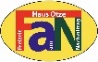 